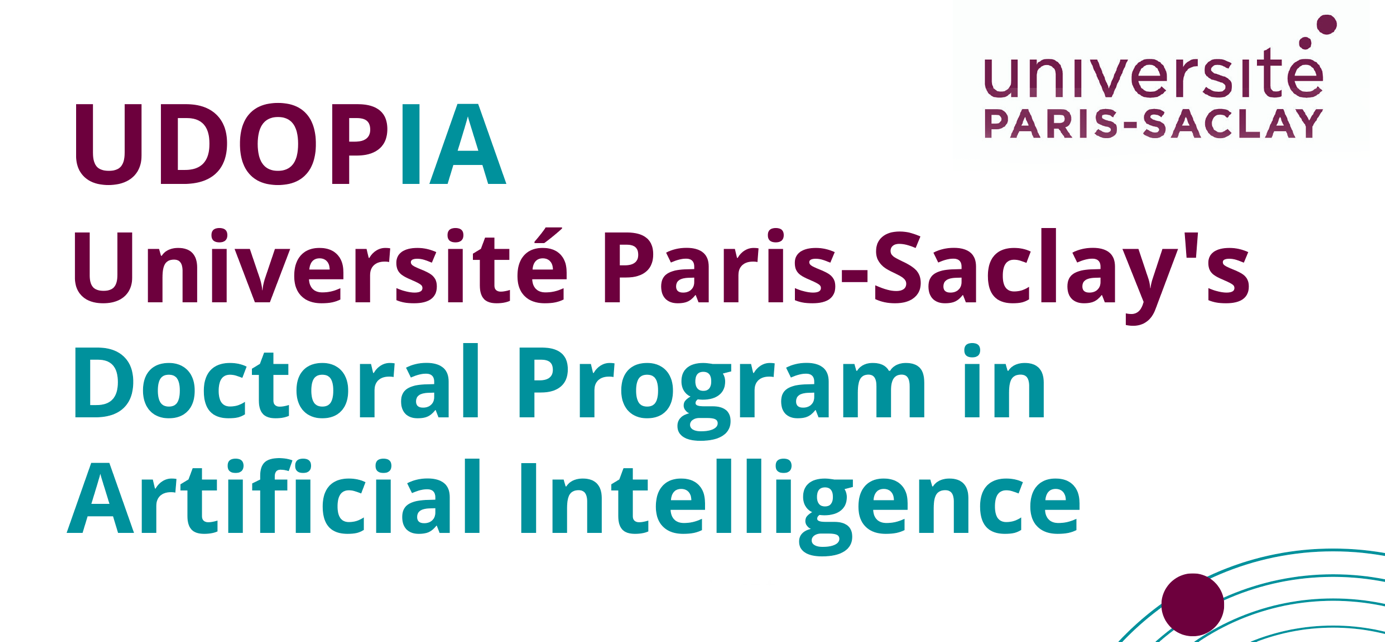 Projet doctoralTitre du projet, en français et en anglaisRésumé du projet (15 lignes au plus en français et en anglais)Mots-clefs (en français et en anglais)Thèmes UDOPIA (liste)Type de financement demandé à UDOPIA (à 100% ou co-financement)La, ou les unité(s) de recherche soutenant le projetLe(s) directrices ou directeur(s) de thèse, Ecole Doctorale de rattachement et l’Etablissement opérateur d’inscriptionNuméro du dépôt ADUM, si existantDescription détaillée du projet doctoral (2000 mots  maximum, format lisible, par exemple A4, Calibri 11, simple interligne, 2 cm de marge minimum, pages numérotées) Les projets qui ne sont pas au coeur de l’IA, veilleront à développer avec suffisamment de détails la partie IA (cf. section 5.1 de l’appel pour les sujets coeur de l’IA)Contexte scientifique, social et sociétal du projetObjectif scientifiqueImpact attenduJustification de l’intérêt du projet pour le programme UDOPIACompétences spécifiques des encadrants et équipesProgramme de recherche envisagédont les méthodes envisagées et un calendrier prévionnelRésultats attendus et perspectives en recherche et applications.Conditions de réalisation de la thèsedont les dispositifs qui seront utilisés (données, matériel, etc.)Références bibliographiques, ou autre produits de la recherche, des équipes d’accueil en lien direct avec le projet doctoral